Unser Beratungs-Codex: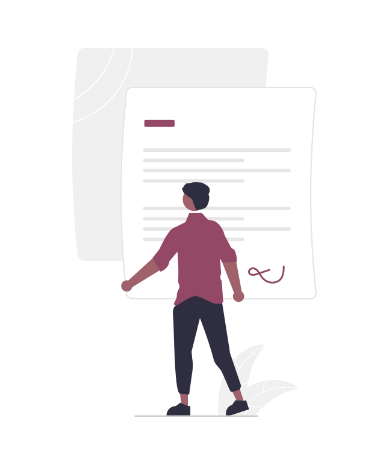 Wir pflegen mit unseren Kunden und in der Gruppe einen respektvollen Umgang miteinander.Wir beraten und unterstützen jeden. Termine und Veranstaltungen sind daher frei von jeder Form von Diskriminierung.Wir klären im Gespräch und erklären, übernehmen aber nicht.Wir geben keine Kennworte ein, lassen uns diese übermitteln oder schreiben sie auf.Wir drehen uns bei der Anzeige persönlicher Daten (Online-Banking, Gesundheitsdaten, u.a.) weg.Wir machen keine Kaufberatung.Wir installieren keine Software und weisen nur auf sichere Quellen hin.Wir arbeiten nicht an pornografischen, rechtsradikalen, gewaltverherrlichenden oder sonstigen kriminellen Inhalten.Wir versuchen Apps vorzuschlagen, die so datenschutzkonform wie möglich sind.Wir nutzen nur die in unserer Gruppe vereinbarten Software-Tools / Werkzeuge und tauschen uns dazu aus.Wir arbeiten, soweit es geht an den Geräten der Organisation/Einrichtung und nicht auf unseren eigenen.Wir stehen nur zu vorher vereinbarten Zeiten zur Verfügung.Wir beraten in der Regel in den Räumen der Organisation. Sofern dies abweicht, hinterlegen wir die Zeit und Adresse, des Besuchs.Wir geben keine privaten Telefonnummern oder Kontaktinformationen heraus.Wir speichern die Kontaktdaten unserer Kund*innen nicht auf privaten Geräten.Fotos von den Kund*innen machen wir nur mit Einwilligung und nennen den Zweck.Wir fotografieren nicht die Wohnung des Kunden.Wir sprechen uns in der Gruppe rück, wenn es Unklarheiten oder Fragen gibt. Niemand weiß alles und schon gar nicht in der Technikwelt.Wir treffen uns regelmäßig zu Fallbesprechungen, um uns und unser Projekt weiterzuentwickeln.